Консультация для родителей«Разные возможности – равные права»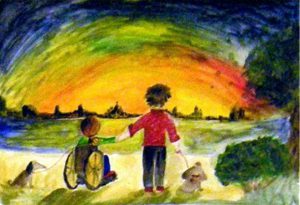 Мы все отличаемся друг от друга – цветом кожи, волос, глаз, вкусами, недостатками. Боясь представить себя на месте человека с ограниченными возможностями здоровья (ОВЗ), мы становимся рабами своего страха. Разрешая себе естественное сочувствие чужой боли, принятие людей такими, какие они есть, мы остаемся людьми. Мы разные, и все же мы одинаковые.Воспитание и развитие таких детей является серьезной педагогической и медицинской задачей.Общеизвестно, чтобы успешно решить какую-либо жизненную проблему или трудную ситуацию, необходимо хорошо в ней разбираться. Поэтому родители должны знать определенные психологические рекомендации, что позволит им эффективно и стойко преодолевать жизненные трудности.Следует научиться воспринимать ребенка с ограниченными возможностями, как ребенка со скрытыми возможностями.Каждый ребенок имеет право на особую заботу и помощь от нашего общества. Но есть дети, у которых физическое и умственное состояние требуют повышенного к ним внимания. Это дети с ограниченными возможностями здоровья (ОВЗ), которые имеют разную степень инвалидности.В общем случае понятие «Ребенок-инвалид» можно разделить на две категории. Одна группа детей-инвалидов – это дети с врожденными нарушениями работы различных органов чувств и с физическими недостатками или умственно отсталые дети. Многочисленные исследования показали, что творческий потенциал этих детей огромен. А эффект от гармоничного развития личности и успешной адаптации в обществе благотворно влияет на здоровье детей.Другая группа детей – это те, которые стали инвалидами в результате длительной болезни.В настоящее время дети с ОВЗ спокойно могут посещать детские сады и прочие организации совместно с обычными детьми. Именно поэтому необходимо воспитывать толерантность в данном вопросе с детства.Советы родителям обычных детейВоспитывайте у своих детей терпимость, культуру общения с людьми, которые не такие, как все. Если ребёнок начинает задавать вопрос, видя такого ребёнка, шепните ему на ушко, что на все вопросы вы ответите дома, а сейчас он должен ввести себя обычно, так как ничего необычного не происходит.Будьте примером для ребёнка в отношениях с такими людьми.Не отзывайтесь снисходительно или презрительно о таких людях. Подчеркивайте, что эти люди такие же, как все. И даже трудолюбивее, так как то, что мы делаем легко и незаметно, для них это зачастую сложный процесс.Читайте или рассказывайте детям о знаменитых людях, которые сегодня известны всему миру, несмотря на свои ограниченные возможности. Или рассказывайте о  своих знакомых, знакомых своих знакомых, которые сталкиваются с  трудностями, и  как сложно эти трудности, им преодолевать.В разговоре с ребёнком подчеркивайте достоинство того или иного конкретного ребёнка с ОВЗ. Например: «  Рита очень добрая девочка», «Андрей совсем не жадный» или «Оксана очень начитанна, спроси у неё….».Советы детям по общению с детьми ОВЗДети, которые не такие, как ты, внешне, такие, как ты, внутри. У них такое же внутреннее строение, они так же переживают неудачи и радуются удачам. Они хотят дружить с другими детьми и хотят, чтобы дружили с ними. У них есть любые предметы и нелюбимые и т. д. Но, к сожалению, они физически часто не способны сделать то, что легко делаем мы. Однако это не должно быть причиной плохого к ним отношения. Общайся с ними как с равными. Обсуждай те же проблемы, что и с остальными сверстниками. Не поддерживай насмешки, которые могут исходить от других детей.Не проявляй пренебрежение к  детям с ОВЗ. Не говори: «Ты не сможешь», «Тебе не понять», «Ты долго делаешь» и т. д. Проявляй терпимость.Дети с ОВЗ, с одной стороны, часто нуждаются в помощи и поддержке, но с другой стороны  — не просят её. Многие с  обидой воспринимают такую помощь, считая, что она унижает их и подчеркивает их недостатки. (Даже если ты старался оказать помощь от души.) Поэтому если ты оказываешь помощь, то научись делать так, чтобы она не была навязчивой и воспринималась как обычное дело.Больше рассказывай таким ребятам о своих увлечениях, интересах. Часто именно сверстники являются для них основным источником познания окружающего мира в теоретических вопросах психологии, педагогики, социологии.Умей слышать таких ребят. Они во многих вопросах разбираются лучше, так как больше времени проводят с  книгами, смотрят больше познавательных передач и в интернете, больше знакомятся с познавательным материалом.Если ты общаешься со сверстником, который плохо слышит, то не надо громко кричать или активно жестикулировать. Помни, что такие ребята, как правило, хорошо считывают с  губ, поэтому самое главное — обрати внимание на то, чтобы с начала вашего разговора вы находились напротив друг друга. Бывает так, что у таких детей лучше слышит правое или, наоборот, левое ухо. Тогда старайся ближе находиться к этой стороне. Не надо говорить как с маленьким, это сильно обижает.Если твой друг или знакомый заикается или не выговаривает отдельные звуки, это не должно быть причиной его изоляции. Воспринимай это спокойно, не поправляй его. Не показывай своего раздражения.